CERTIUNI JOURNAL, 1, 2015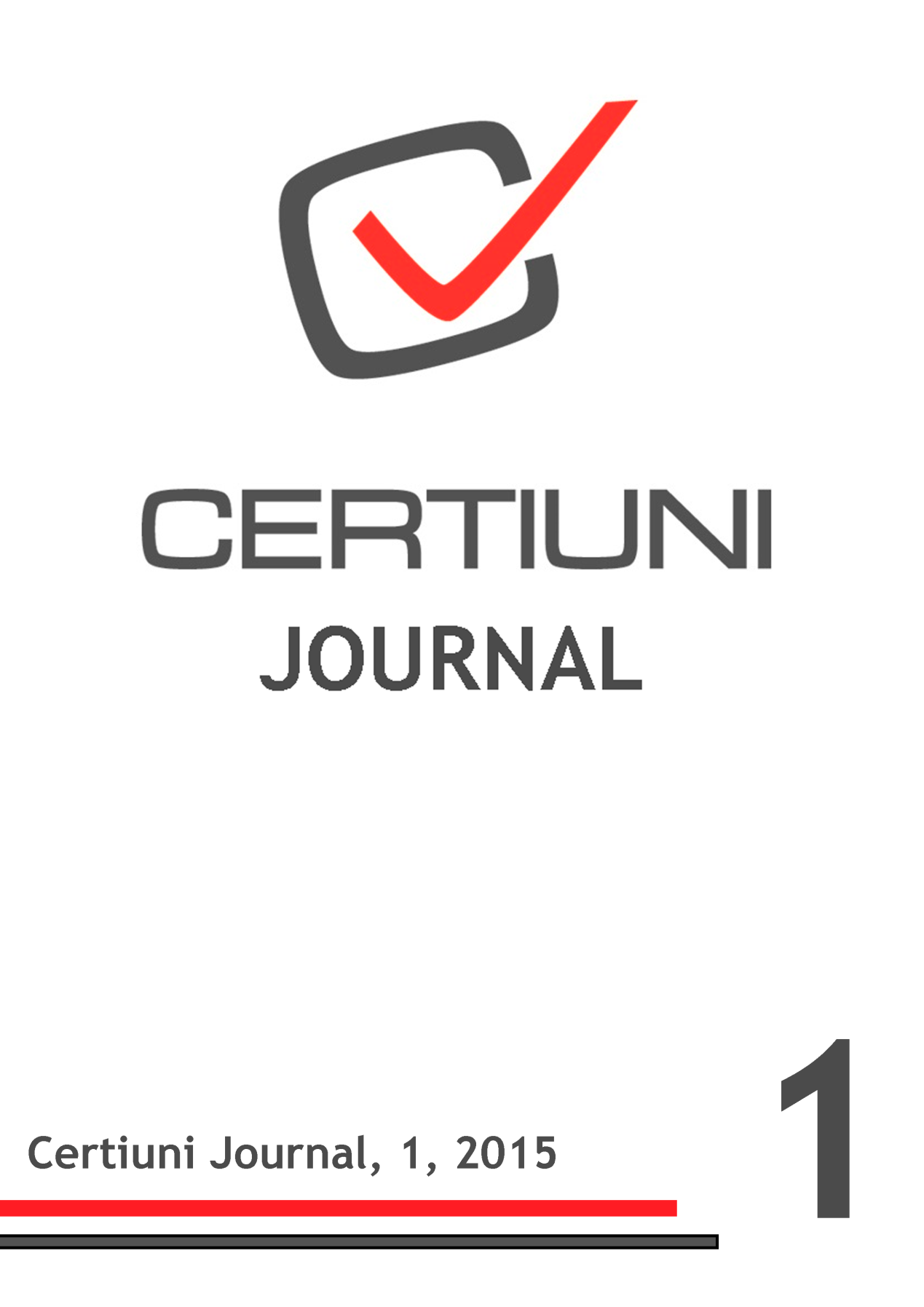 